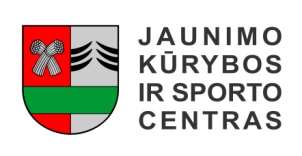 ŠAKIŲ RAJONO SAVIVALDYBĖS JAUNIMO KŪRYBOS IR SPORTO CENTRASBiudžetinė įstaiga, V. Kudirkos g. 64, LT-71124, tel. (8345) 60187, el. p. jksc@takas.lt Duomenys kaupiami ir saugomi Juridinių asmenų registre, kodas 190824054, PVM mokėtojo kodas LT100006169918                                                           2018 02 08Šakių rajono moksleivių komandinių stalo teniso varžybų REZULTATAIData: 2018 02 08Vieta: Šakių ,,Varpo” mokyklaOrganizatorius: Šakių JKSCVaržybų vyr. teisėjas: Darius Šlėderis, Šakių „Varpo“ mokyklos kūno kultūros mokytojas, metodininkas.Dalyviai: varžybose dalyvauja Šakių rajono bendrojo ugdymo mokyklų moksleiviai. Komandą sudaro 3 berniukai ir 1 mergaitė. Komandų skaičius neribojamas. Dalyvių grupės: I grupė – 5-8 klasių mokiniai; II grupė – 9-12 klasių mokiniai.Apdovanojimai: mokyklų komandos, užėmusios prizines vietas, apdovanojamos taurėmis, komandų nariai – medaliais.Rezultatai:5-8 klasės9-12 klasės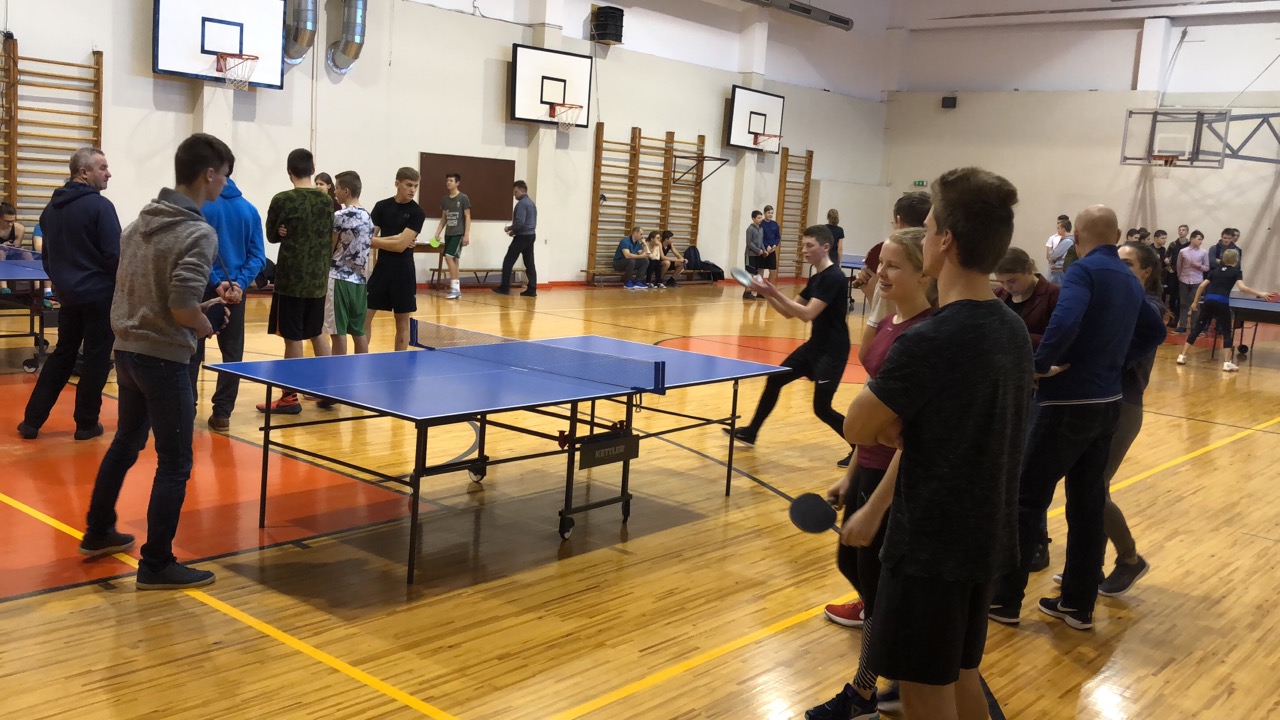 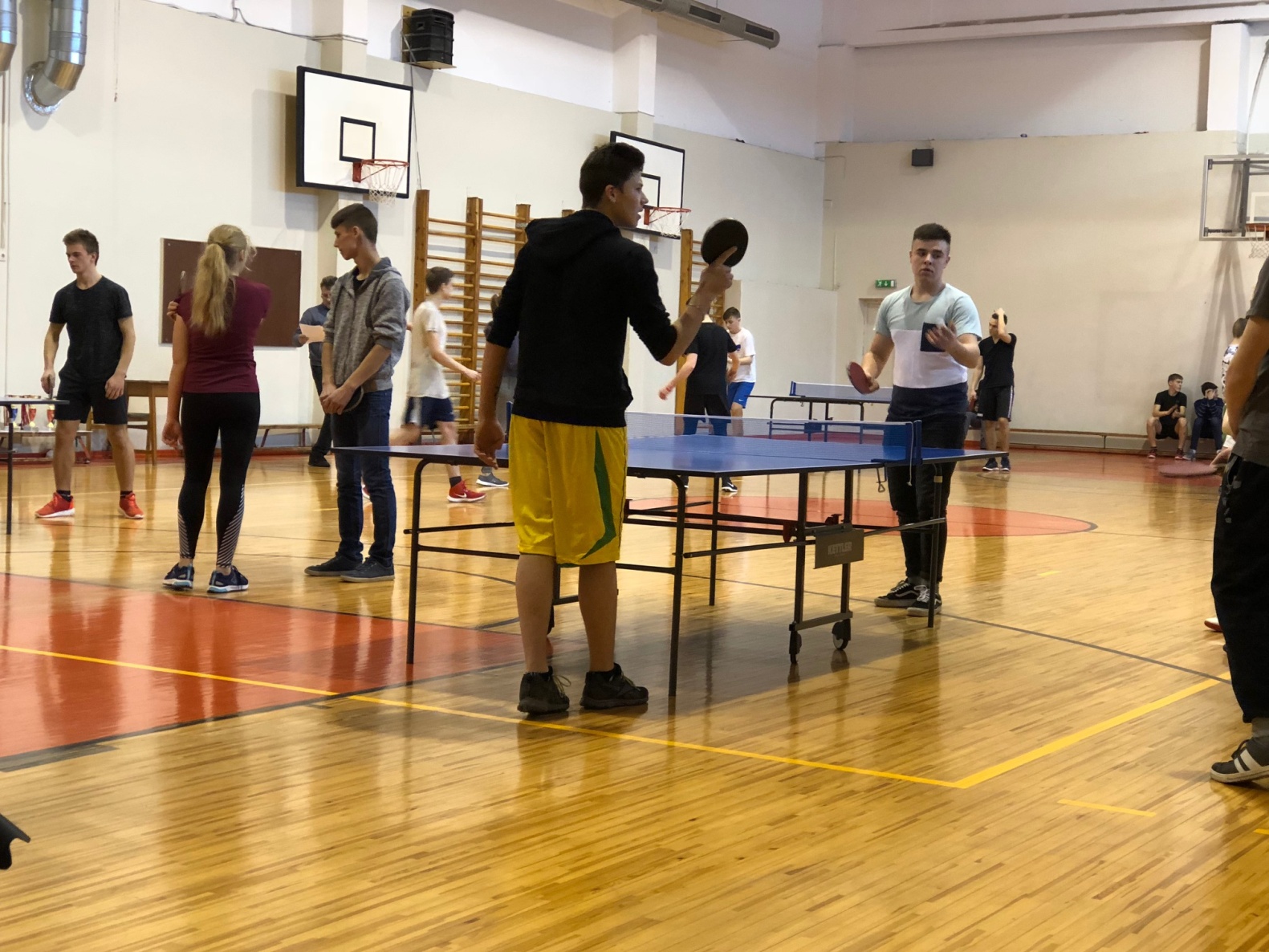 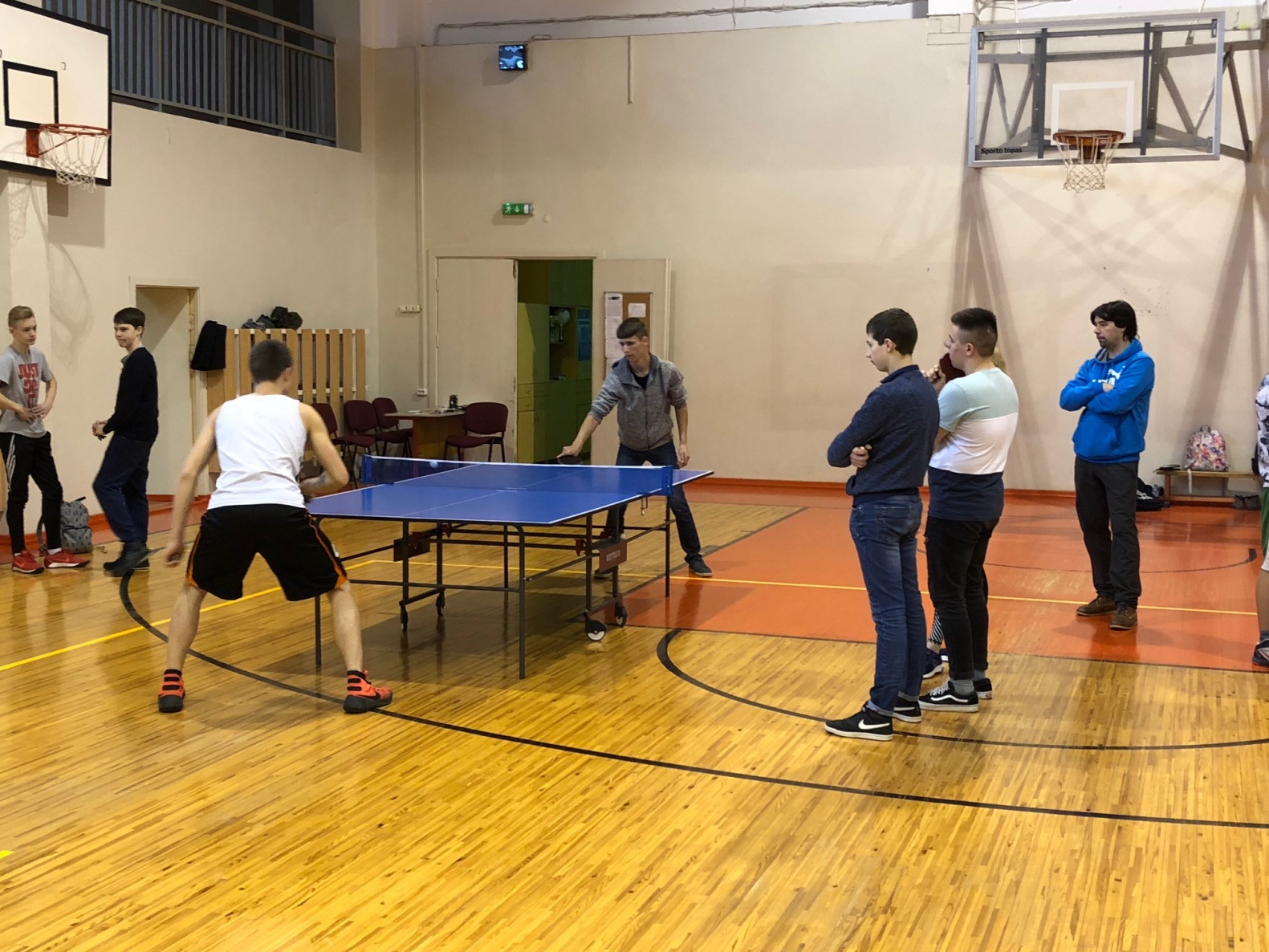 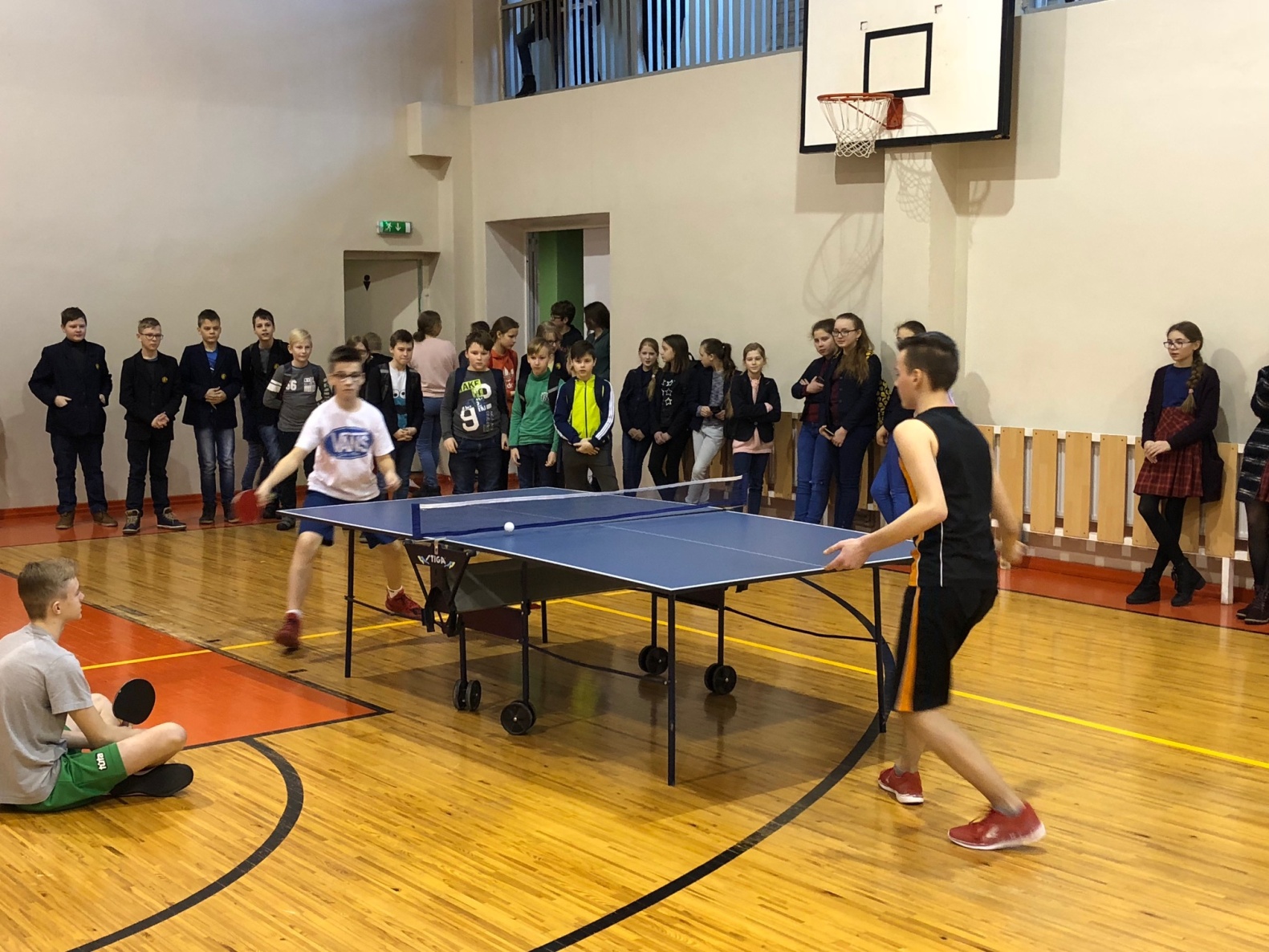 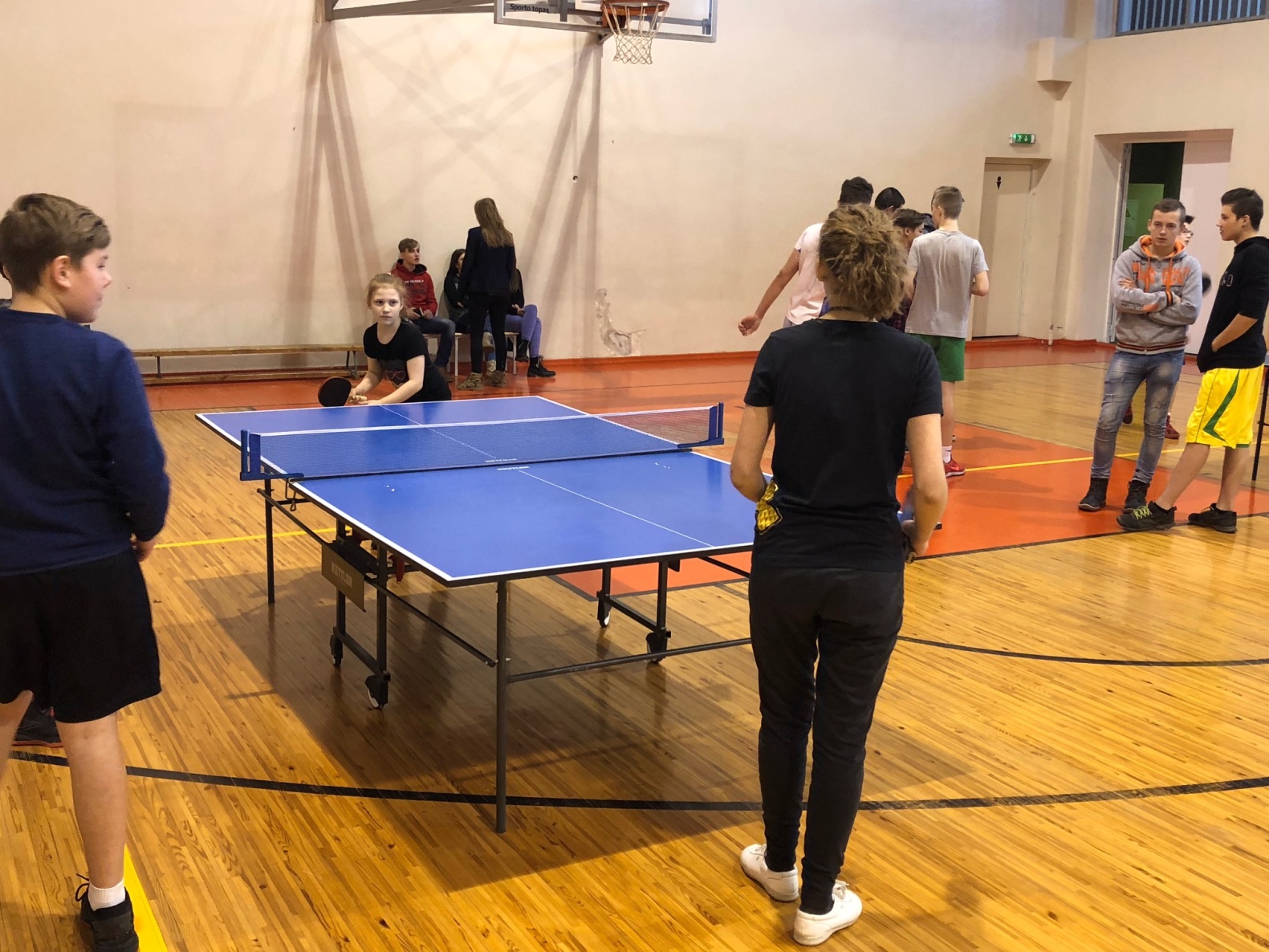 Parengė:Rima MozūraitienėŠakių rajono Jaunimo kūrybos ir sporto centrodirektoriaus pavaduotoja Eil. Nr.Komanda-dalyvis1234TaškaiSantykisVieta1.Sintautų pagrindinė mokykla 3:113:112:2138:4I2.Plokščių mokykla daugiafunkcis centras1:303:210:4014:8III3.Griškabūdžio gimnazija1:301:301:3003:9IV4.Šakių „Varpo“ mokykla2:204:013:1129:3IIEil. Nr.Komanda-dalyvis123456TaškaiSantykisVieta1.Griškabūdžio gimnazija 3:111:302:200:400:4116:14V2.Sintautų pagrindinė mokykla 1:300:400:401:300:4002:18VI3.Šakių „Žiburio“ gimnazija, I komanda3:114:013:112:201:30313:7III4.Šakių „Varpo“ mokykla2:214:011:301:301:3029:11IV5.Kudirkos Naumiesčio Vinco Kudirkos gimnazija4:0      13:112:213:111:30413:7II6.Šakių „Žiburio“ gimnazija, II komanda4:014:013:113:113:11517:3I